Men’s Soccer Tryouts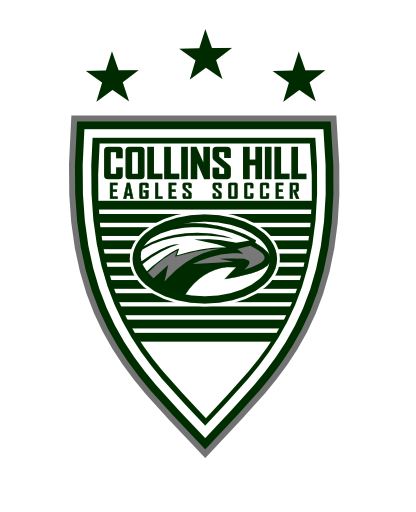 All Physicals need to be complete and turned in no later than Jan. 15, 2015 (No physical=No participation)Fitness Test- Jan. 16, 2015 2:30-4:15First Tryout/Cut Day 1- Mon. Jan. 19, 2015 1:00-3:30 (Practice Field)Last day of Tryout/Cut Day 2- Tues. Jan. 20, 2015 2:45-4:15 (Practice Field)